Publicado en  el 22/12/2016 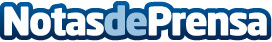 La nueva cinta de Christopher NolanNolan se ha inspirado en un capítulo definitivo en la historia: la Operación Dinamo, también conocido como''el Milagro de Dunkerqu''Datos de contacto:Nota de prensa publicada en: https://www.notasdeprensa.es/la-nueva-cinta-de-christopher-nolan Categorias: Cine Artes Visuales Artes Escénicas E-Commerce http://www.notasdeprensa.es